ПРОЕКТ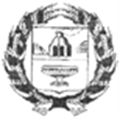 СОВЕТ ДЕПУТАТОВ НОВОМОНОШКИНСКОГО СЕЛЬСОВЕТАЗАРИНСКОГО РАЙОНА АЛТАЙСКОГО КРАЯРЕШЕНИЕ 00.07.2022                                                                                                             № 00с. НовомоношкиноРуководствуясь Бюджетным кодексом Российской Федерации, Федеральным законом «Об общих принципах организации самоуправления Российской Федерации», Положением «О бюджетном процессе в МО Новомоношкинский сельсовет», Уставом муниципального образования Новомоношкинский сельсовет Заринского района Алтайского края, Совет депутатов Решил:1.Внести в решение Совета депутатов Новомоношкинского сельсовета Заринского района Алтайского края от 23.12.2021 №28 «О бюджете муниципального образования Новомоношкинский сельсовет Заринского района Алтайского края на 2022 год и на плановый период 2023 и 2024 годов» следующие изменения:1.1. Подпункт 1 пункта 1 изложить в следующей редакции:1) прогнозируемый общий объем доходов бюджета сельского поселения в сумме 7 303,4 тыс. рублей, в том числе объем межбюджетных трансфертов, получаемых из других бюджетов, в сумме 5 284,7 тыс. рублей.1.2. Подпункт 1 пункта 1 изложить в следующей редакции:2) общий объем расходов бюджета сельского поселения в сумме 7 442,1 тыс. рублей.1.3. Дополнить подпункт 4 пункта 1 статьи 13)дефицит бюджета сельского поселения в сумме 138, 7тыс.рублей.1.4. Приложение 1 «Источники финансирования дефицита бюджета сельского поселения на 2022 год» изложить в следующей редакции:1.5. Приложение 3 «Распределение бюджетных ассигнований по разделам и подразделам классификации расходов бюджета сельского поселения на 2022 год» изложить в следующей редакции:1.6. Приложение 5 «Ведомственная структура расходов бюджета сельского поселения на 2022 год» изложить в следующей редакции:1.7. Приложение 7 «Распределение бюджетных ассигнований по разделам, подразделам, целевым статьям, группам (группам и подгруппам) видов расходов на 2022 год» изложить в следующей редакции:Глава сельсовета                                                                                        Л.П. КожевниковаО внесении изменений и дополнений в решение Совета депутатов Новомоношкинского сельсовета Заринского района Алтайского края от 23.12.2021 №28 «О бюджете муниципального образования Новомоношкинский сельсовет Заринского района Алтайского края на 2022 год и на плановый период 2023 и 2024 годов»КодИсточники финансирования дефицита бюджетаСумма, тыс. рублей01050000100000Изменение остатков средств на счетах по учету средств бюджета138,701030100100000Получение кредитов от других бюджетов бюджетной системы Российской Федерации бюджетами поселений в валюте Российской Федерации138,701030100100000Погашение Бюджетами поселений кредитов от других бюджетов бюджетной системы Российской Федерации138,7НаименованиеРз/ПрСумма, тыс. Рублей123ОБЩЕГОСУДАРСТВЕННЫЕ ВОПРОСЫ01 001 385,6Функционирование Правительства Российской Федерации, высших исполнительных органов государственной власти субъектов Российской Федерации, местных администраций01 04833,2Обеспечение проведения выборов и референдумов01 0738,0Резервные фонды01 111,0Другие общегосударственные вопросы01 13513,4НАЦИОНАЛЬНАЯ ОБОРОНА02 00100,7Мобилизационная и вневойсковая подготовка02 03100,7НАЦИОНАЛЬНАЯ БЕЗОПАСНОСТЬ И ПРАВООХРАНИТЕЛЬНАЯ ДЕЯТЕЛЬНОСТЬ03 0038,5Защита населения и территории от чрезвычайных ситуаций природного и техногенного характера, пожарная безопасность03 1038,5НАЦИОНАЛЬНАЯ ЭКОНОМИКА04 00662,7Содействие занятости населения04 0152,7Дорожное хозяйство (дорожные фонды)04 09583,0Другие вопросы в области национальной экономики04 12 27,0ЖИЛИЩНО-КОММУНАЛЬНОЕ ХОЗЯЙСТВО05 003 009,9Коммунальное хозяйство05 023 004,9Благоустройство05 035,0КУЛЬТУРА, КИНЕМАТОГРАФИЯ08 002 226,1Культура08 01968,0Другие вопросы в области культуры, кинематографии08 041 258,1СОЦИАЛЬНАЯ ПОЛИТИКА10 0013,6Пенсионное обеспечение10 0113,6ФИЗИЧЕСКАЯ КУЛЬТУРА И СПОРТ11 005,0Массовый спорт11 025,0Итого расходов7 442,1НаименованиеКодРз/ПрЦСРВрСумма, тыс. рублей123456Администрация Новомоношкинского сельсовета Заринского района Алтайского края3037 442,1ОБЩЕГОСУДАРСТВЕННЫЕ ВОПРОСЫ30301 001 385,6Функционирование Правительства Российской Федерации, высших исполнительных органов государственной власти субъектов Российской Федерации, местных администраций30301 04833,2Руководство и управление в сфере установленных функций органов государственной власти субъектов Российской Федерации и органов местного самоуправления30301 040100000000784,2Расходы на обеспечение деятельности органов местного самоуправления30301 040120000000784,2Центральный аппарат органов местного самоуправления30301 040120010110360,1Расходы на выплаты персоналу в целях обеспечения выполнения функций государственными (муниципальными) органами, казенными учреждениями, органами управления государственными внебюджетными фондами30301 040120010110100291,8Закупка товаров, работ и услуг для обеспечения государственных (муниципальных) нужд30301 04012001011020066,3Уплата налогов, сборов и иных платежей30301 0401200101108502,0Глава местной администрации (исполнительно-распорядительного органа муниципального образования)30301 040120010130424,1Расходы на выплаты персоналу в целях обеспечения выполнения функций государственными (муниципальными) органами, казенными учреждениями, органами управления государственными внебюджетными фондами30301 040120010130100424,1Иные вопросы в области жилищно-коммунального хозяйства30301 04920000000049,0Иные расходы в области жилищно-коммунального хозяйства30301 04929000000049,0Расходы на обеспечение расчетов за топливно-энергетические ресурсы, потребляемые муниципальными учреждениями30301 0492900S119049,0Закупка товаров, работ и услуг для обеспечения государственных (муниципальных) нужд30301 0492900S119020049,0Обеспечение проведения выборов и референдумов30301 0738,0Руководство и управление в сфере установленных функций органов государственной власти субъектов Российской Федерации и органов местного самоуправления30301 07010000000038,0Проведение выборов в представительные органы муниципального образования30301 07 013001024038,0Специальные расходы30301 07 013001024088038,0Резервные фонды30301 111,0Иные расходы органов государственной власти субъектов Российской Федерации и органов местного самоуправления30301 1199000000001,0Резервные фонды30301 1199100000001,0Резервные фонды местных администраций30301 1199100141001,0Резервные средства30301 1199100141008701,0Другие общегосударственные вопросы30301 13513,4Межбюджетные трансферты общего характера бюджетам субъектов Российской Федерации и муниципальных образований30301 1398000000005,3Иные межбюджетные трансферты общего характера30301 1398500000005,3Межбюджетные трансферты бюджетам муниципальных районов из бюджетов поселений и межбюджетные трансферты бюджетам поселений из бюджетов муниципальных районов на осуществление части полномочий по решению вопросов местного значения в соответствии с заключенными соглашениями30301 1398500605105,3Иные межбюджетные трансферты30301 1398500605105405,3Иные расходы органов государственной власти субъектов Российской Федерации и органов местного самоуправления30301 139900000000513,4Расходы на выполнение других обязательств государства30301 139990000000513,4Прочие выплаты по обязательствам государства30301 139990014710513,4Расходы на выплаты персоналу в целях обеспечения выполнения функций государственными (муниципальными) органами, казенными учреждениями, органами управления государственными внебюджетными фондами30301 139990014710100124,8Закупка товаров, работ и услуг для обеспечения государственных (муниципальных) нужд30301 139990014710200385,6Уплата налогов, сборов и иных платежей30301 1399900147108503,0НАЦИОНАЛЬНАЯ ОБОРОНА30302 00100,7Мобилизационная и вневойсковая подготовка30302 03100,7Руководство и управление в сфере установленных функций органов государственной власти субъектов Российской Федерации и органов местного самоуправления30302 030100000000100,7Руководство и управление в сфере установленных функций30302 030140000000100,7Осуществление первичного воинского учета органами местного самоуправления поселений, муниципальных и городских округов30302 030140051180100,7Расходы на выплаты персоналу в целях обеспечения выполнения функций государственными (муниципальными) органами, казенными учреждениями, органами управления государственными внебюджетными фондами30302 030140051180100100,0Закупка товаров, работ и услуг для обеспечения государственных (муниципальных) нужд30302 0301400511802000,7НАЦИОНАЛЬНАЯ БЕЗОПАСНОСТЬ И ПРАВООХРАНИТЕЛЬНАЯ ДЕЯТЕЛЬНОСТЬ30303 0038,5Защита населения и территории от чрезвычайных ситуаций природного и техногенного характера, пожарная безопасность30303 1038,5Муниципальная целевая программа «Обеспечение пожарной безопасности на территории Новомоношкинского сельсовета Заринского района Алтайского края на 2020-2022г.г»30303 1014000000009,5Расходы на реализацию мероприятий муниципальной программы30303 1014000609909,5Закупка товаров, работ и услуг для обеспечения государственных (муниципальных) нужд30303 1014000609902009,5Предупреждение и ликвидация чрезвычайных ситуаций и последствий стихийных бедствий30303 10940000000027,0Финансирование иных мероприятий по предупреждению и ликвидации чрезвычайных ситуаций и последствий стихийных бедствий30303 10942000000027,0Расходы на финансовое обеспечение мероприятий, связанных с ликвидацией последствий чрезвычайных ситуаций и стихийных бедствий30303 10942001201027,0Закупка товаров, работ и услуг для обеспечения государственных (муниципальных) нужд30303 10942001201020027,0Иные расходы органов государственной власти субъектов Российской Федерации и органов местного самоуправления30303 1099000000002,0Расходы на выполнение других обязательств государства30303 1099900000002,0Прочие выплаты по обязательствам государства30303 1099900147102,0Закупка товаров, работ и услуг для обеспечения государственных (муниципальных) нужд30303 1099900147102002,0НАЦИОНАЛЬНАЯ ЭКОНОМИКА30304 00662,7Общеэкономические вопросы30304 0152,7Иные вопросы в отраслях социальной сферы30304 01900000000052,7Иные вопросы в сфере социальной политики30304 01904000000052,7Содействие занятости населения30304 0190001682052,7Расходы на выплаты персоналу в целях обеспечения выполнения функций государственными (муниципальными) органами, казенными учреждениями, органами управления государственными внебюджетными фондами30304 01904001682010052,7Дорожное хозяйство (дорожные фонды)30304 09583,0Иные вопросы в области национальной экономике30304 099100000000583,0Мероприятия в сфере транспорта и дорожного хозяйства30304 099120000000583,0Содержание, ремонт, реконструкция и строительство автомобильных дорог, являющихся муниципальной собственностью30304 099120067270583,0Закупка товаров, работ и услуг для обеспечения государственных (муниципальных) нужд30304 099120067270200583,0Другие вопросы в области национальной экономики30304 1227,0Иные вопросы в области национальной экономики30304 12910000000027,0Мероприятия по землеустройству и землепользованию30304 12911001709012,0Закупка товаров, работ и услуг для обеспечения государственных (муниципальных) нужд30304 12911001709020012,0Оценка недвижимости, признание прав и регулирование отношений по государственной собственности30304 12911001738015,0Закупка товаров, работ и услуг для обеспечения государственных (муниципальных) нужд30304 12911001738020015,0ЖИЛИЩНО-КОММУНАЛЬНОЕ ХОЗЯЙСТВО30305 003 009,9Коммунальное хозяйство30305 023 004,9Муниципальная целевая программа энергосбережение и повышение энергетической эффективности на территории муниципального образования Новомоношкинский сельсовет Заринского района Алтайского края на 2018-2022г.г.30305 0219000000001,0Расходы на реализации мероприятий муниципальной программы30305 0219000609901,0Закупка товаров, работ и услуг для обеспечения государственных (муниципальных) нужд30305 0219000609902001,0Иные вопросы в области жилищно-коммунального хозяйства30305 0292000000001 234,6Иные расходы в области жилищно-коммунального хозяйства30305 0292900000001 234,6 Мероприятия в области коммунального хозяйства30305 0292900180301 234,6Закупка товаров, работ и услуг для обеспечения государственных (муниципальных) нужд30305 0292900180302001 202,6Уплата налогов, сборов и иных платежей30305 02929001803085032,0Предоставление субсидий муниципальным образованиям на реализацию проектов развития общественной инфраструктуры, основанных на инициативах граждан30305 02 92900S02601769,3Закупка товаров, работ и услуг для обеспечения государственных (муниципальных) нужд30305 02 92900S02602001769,3Благоустройство30305 035,0Иные вопросы в области жилищно-коммунального хозяйства30305 0392000000005,0Иные расходы в области жилищно-коммунального хозяйства30305 0392900000005,0Организация и содержание мест захоронения30305 0392900180702,0Закупка товаров, работ и услуг для обеспечения государственных (муниципальных) нужд30305 0392900180702002,0Прочие мероприятия по благоустройству муниципальных образований30305 0392900180803,0Закупка товаров, работ и услуг для обеспечения государственных (муниципальных) нужд30305 0392900180802003,0КУЛЬТУРА, КИНЕМАТОГРАФИЯ30308 002 226,1Культура30308 01968,0Иные вопросы в области жилищно-коммунального хозяйства30308 019200000000746,5Иные расходы в области жилищно-коммунального хозяйства30308 019290000000746,5Расходы на обеспечение расчетов за топливно-энергетические ресурсы, потребляемые муниципальными учреждениями30308 0192900S1190746,5Закупка товаров, работ и услуг для обеспечения государственных (муниципальных) нужд30308 0192900S1190200746,5Иные расходы органов государственной власти субъектов Российской Федерации и органов местного самоуправления30308 019900000000221,5Расходы на выполнение других обязательств государства30308 019990000000221,5Прочие выплаты по обязательствам государства30308 019990014710221,5Закупка товаров, работ и услуг для обеспечения государственных (муниципальных) нужд30308 019990014710200175,5Уплата налогов, сборов и иных платежей30308 01999001471085046,0Другие вопросы в области культуры, кинематографии30308 041 258,1Иные вопросы в отраслях социальной сферы30308 0490000000005,0Иные вопросы в сфере культуры и средств массовой информации30308 0490200000005,0Мероприятия в сфере культуры и кинематографии30308 0490200165105,0Закупка товаров, работ и услуг для обеспечения государственных (муниципальных) нужд30308 0490200165102005,0Иные расходы органов государственной власти субъектов Российской Федерации и органов местного самоуправления30308 0499000000001 253,1Расходы на выполнение других обязательств государства30308 0499900000001 253,1Прочие выплаты по обязательствам государства30308 0499900147101 253,1Расходы на выплаты персоналу в целях обеспечения выполнения функций государственными (муниципальными) органами, казенными учреждениями, органами управления государственными внебюджетными фондами30308 0499900147101001 253,1СОЦИАЛЬНАЯ ПОЛИТИКА30310 0013,6Пенсионное обеспечение30310 0113,6Иные вопросы в отраслях социальной сферы30310 01900000000013,6Иные вопросы в сфере социальной политики30310 01904000000013,6Доплаты к пенсиям30310 01904001627013,6Социальное обеспечение и иные выплаты населению30310 01904001627030013,6ФИЗИЧЕСКАЯ КУЛЬТУРА И СПОРТ30311 005,0Массовый спорт30311 025,0Иные вопросы в отраслях социальной сферы30311 0290000000005,0Иные вопросы в сфере здравоохранения, физической культуры и спорта30311 0290300000005,0Мероприятия в области здравоохранения, спорта и физической культуры, туризма30311 0290300166705,0Расходы на выплаты персоналу в целях обеспечения выполнения функций государственными (муниципальными) органами, казенными учреждениями, органами управления государственными внебюджетными фондами30311 0290300166701005,0НаименованиеРз/ПрЦСРВрСумма, тыс. рублей12345ОБЩЕГОСУДАРСТВЕННЫЕ ВОПРОСЫ01 001 385,6Функционирование Правительства Российской Федерации, высших исполнительных органов государственной власти субъектов Российской Федерации, местных администраций01 04833,2Руководство и управление в сфере установленных функций органов государственной власти субъектов Российской Федерации и органов местного самоуправления01 040100000000784,2Расходы на обеспечение деятельности органов местного самоуправления01 040120000000784,2Центральный аппарат органов местного самоуправления01 040120010110360,1Расходы на выплаты персоналу в целях обеспечения выполнения функций государственными (муниципальными) органами, казенными учреждениями, органами управления государственными внебюджетными фондами01 040120010110100291,8Закупка товаров, работ и услуг для обеспечения государственных (муниципальных) нужд01 04012001011020066,3Уплата налогов, сборов и иных платежей01 0401200101108502,0Глава местной администрации (исполнительно-распорядительного органа муниципального образования)01 040120010130424,1Расходы на выплаты персоналу в целях обеспечения выполнения функций государственными (муниципальными) органами, казенными учреждениями, органами управления государственными внебюджетными фондами01 040120010130100424,1Иные вопросы в области жилищно-коммунального хозяйства01 04920000000049,0Иные расходы в области жилищно-коммунального хозяйства01 04929000000049,0Расходы на обеспечение расчетов за топливно-энергетические ресурсы, потребляемые муниципальными учреждениями01 0492900S119049,0Закупка товаров, работ и услуг для обеспечения государственных (муниципальных) нужд01 0492900S119020049,0Обеспечение проведения выборов и референдумов01 0738,0Руководство и управление в сфере установленных функций органов государственной власти субъектов Российской Федерации и органов местного самоуправления01 07010000000038,0Проведение выборов в представительные органы муниципального образования01 07 013001024038,0Специальные расходы01 07 013001024088038,0Резервные фонды01 111,0Иные расходы органов государственной власти субъектов Российской Федерации и органов местного самоуправления01 1199000000001,0Резервные фонды01 1199100000001,0Резервные фонды местных администраций01 1199100141001,0Резервные средства01 1199100141008701,0Другие общегосударственные вопросы01 13513,4Межбюджетные трансферты общего характера бюджетам субъектов Российской Федерации и муниципальных образований01 1398000000005,3Иные межбюджетные трансферты общего характера01 1398500000005,3Межбюджетные трансферты бюджетам муниципальных районов из бюджетов поселений и межбюджетные трансферты бюджетам поселений из бюджетов муниципальных районов на осуществление части полномочий по решению вопросов местного значения в соответствии с заключенными соглашениями01 1398500605105,3Иные межбюджетные трансферты01 1398500605105405,3Иные расходы органов государственной власти субъектов Российской Федерации и органов местного самоуправления01 139900000000513,4Расходы на выполнение других обязательств государства01 139990000000513,4Прочие выплаты по обязательствам государства01 139990014710513,4Расходы на выплаты персоналу в целях обеспечения выполнения функций государственными (муниципальными) органами, казенными учреждениями, органами управления государственными внебюджетными фондами01 139990014710100124,8Закупка товаров, работ и услуг для обеспечения государственных (муниципальных) нужд01 139990014710200385,6Уплата налогов, сборов и иных платежей01 1399900147108503,0НАЦИОНАЛЬНАЯ ОБОРОНА02 00100,7Мобилизационная и вневойсковая подготовка02 03100,7Руководство и управление в сфере установленных функций органов государственной власти субъектов Российской Федерации и органов местного самоуправления02 030100000000100,7Руководство и управление в сфере установленных функций02 030140000000100,7Осуществление первичного воинского учета органами местного самоуправления поселений, муниципальных и городских округов02 030140051180100,7Расходы на выплаты персоналу в целях обеспечения выполнения функций государственными (муниципальными) органами, казенными учреждениями, органами управления государственными внебюджетными фондами02 030140051180100100,0Закупка товаров, работ и услуг для обеспечения государственных (муниципальных) нужд02 0301400511802000,7НАЦИОНАЛЬНАЯ БЕЗОПАСНОСТЬ И ПРАВООХРАНИТЕЛЬНАЯ ДЕЯТЕЛЬНОСТЬ03 0038,5Защита населения и территории от чрезвычайных ситуаций природного и техногенного характера, пожарная безопасность03 1038,5Муниципальная целевая программа «Обеспечение пожарной безопасности на территории Новомоношкинского сельсовета Заринского района Алтайского края на 2020-2022г.г»03 1014000000009,5Расходы на реализацию мероприятий муниципальной программы03 1014000609909,5Закупка товаров, работ и услуг для обеспечения государственных (муниципальных) нужд03 1014000609902009,5Предупреждение и ликвидация чрезвычайных ситуаций и последствий стихийных бедствий03 10940000000027,0Финансирование иных мероприятий по предупреждению и ликвидации чрезвычайных ситуаций и последствий стихийных бедствий03 10942000000027,0Расходы на финансовое обеспечение мероприятий, связанных с ликвидацией последствий чрезвычайных ситуаций и стихийных бедствий03 10942001201027,0Закупка товаров, работ и услуг для обеспечения государственных (муниципальных) нужд03 10942001201020027,0Иные расходы органов государственной власти субъектов Российской Федерации и органов местного самоуправления03 1099000000002,0Расходы на выполнение других обязательств государства03 1099900000002,0Прочие выплаты по обязательствам государства03 1099900147102,0Закупка товаров, работ и услуг для обеспечения государственных (муниципальных) нужд03 1099900147102002,0НАЦИОНАЛЬНАЯ ЭКОНОМИКА04 00662,7Общеэкономические вопросы04 0152,7Иные вопросы в отраслях социальной сферы04 01900000000052,7Иные вопросы в сфере социальной политики04 01904000000052,7Содействие занятости населения04 0190001682052,7Расходы на выплаты персоналу в целях обеспечения выполнения функций государственными (муниципальными) органами, казенными учреждениями, органами управления государственными внебюджетными фондами04 01904001682010052,7Дорожное хозяйство (дорожные фонды)04 09583,0Иные вопросы в области национальной экономике04 099100000000583,0Мероприятия в сфере транспорта и дорожного хозяйства04 099120000000583,0Содержание, ремонт, реконструкция и строительство автомобильных дорог, являющихся муниципальной собственностью04 099120067270583,0Закупка товаров, работ и услуг для обеспечения государственных (муниципальных) нужд04 099120067270200583,0Другие вопросы в области национальной экономики04 1227,0Иные вопросы в области национальной экономики04 12910000000027,0Мероприятия по землеустройству и землепользованию04 12911001709012,0Закупка товаров, работ и услуг для обеспечения государственных (муниципальных) нужд04 12911001709020012,0Оценка недвижимости, признание прав и регулирование отношений по государственной собственности04 12911001738015,0Закупка товаров, работ и услуг для обеспечения государственных (муниципальных) нужд04 12911001738020015,0ЖИЛИЩНО-КОММУНАЛЬНОЕ ХОЗЯЙСТВО05 003 009,9Коммунальное хозяйство05 023 004,9Муниципальная целевая программа энергосбережение и повышение энергетической эффективности на территории муниципального образования Новомоношкинский сельсовет Заринского района Алтайского края на 2018-2022г.г.05 0219000000001,0Расходы на реализации мероприятий муниципальной программы05 0219000609901,0Закупка товаров, работ и услуг для обеспечения государственных (муниципальных) нужд05 0219000609902001,0Иные вопросы в области жилищно-коммунального хозяйства05 0292000000001 234,6Иные расходы в области жилищно-коммунального хозяйства05 0292900000001 234,6 Мероприятия в области коммунального хозяйства05 0292900180301 234,6Закупка товаров, работ и услуг для обеспечения государственных (муниципальных) нужд05 0292900180302001 202,6Уплата налогов, сборов и иных платежей05 02929001803085032,0Предоставление субсидий муниципальным образованиям на реализацию проектов развития общественной инфраструктуры, основанных на инициативах граждан05 02 92900S02601769,3Закупка товаров, работ и услуг для обеспечения государственных (муниципальных) нужд05 02 92900S02602001769,3Благоустройство05 035,0Иные вопросы в области жилищно-коммунального хозяйства05 0392000000005,0Иные расходы в области жилищно-коммунального хозяйства05 0392900000005,0Организация и содержание мест захоронения05 0392900180702,0Закупка товаров, работ и услуг для обеспечения государственных (муниципальных) нужд05 0392900180702002,0Прочие мероприятия по благоустройству муниципальных образований05 0392900180803,0Закупка товаров, работ и услуг для обеспечения государственных (муниципальных) нужд05 0392900180802003,0КУЛЬТУРА, КИНЕМАТОГРАФИЯ08 002 226,1Культура08 01968,0Иные вопросы в области жилищно-коммунального хозяйства08 019200000000746,5Иные расходы в области жилищно-коммунального хозяйства08 019290000000746,5Расходы на обеспечение расчетов за топливно-энергетические ресурсы, потребляемые муниципальными учреждениями08 0192900S1190746,5Закупка товаров, работ и услуг для обеспечения государственных (муниципальных) нужд08 0192900S1190200746,5Иные расходы органов государственной власти субъектов Российской Федерации и органов местного самоуправления08 019900000000221,5Расходы на выполнение других обязательств государства08 019990000000221,5Прочие выплаты по обязательствам государства08 019990014710221,5Закупка товаров, работ и услуг для обеспечения государственных (муниципальных) нужд08 019990014710200175,5Уплата налогов, сборов и иных платежей08 01999001471085046,0Другие вопросы в области культуры, кинематографии08 041 258,1Иные вопросы в отраслях социальной сферы08 0490000000005,0Иные вопросы в сфере культуры и средств массовой информации08 0490200000005,0Мероприятия в сфере культуры и кинематографии08 0490200165105,0Закупка товаров, работ и услуг для обеспечения государственных (муниципальных) нужд08 0490200165102005,0Иные расходы органов государственной власти субъектов Российской Федерации и органов местного самоуправления08 0499000000001 253,1Расходы на выполнение других обязательств государства08 0499900000001 253,1Прочие выплаты по обязательствам государства08 0499900147101 253,1Расходы на выплаты персоналу в целях обеспечения выполнения функций государственными (муниципальными) органами, казенными учреждениями, органами управления государственными внебюджетными фондами08 0499900147101001 253,1СОЦИАЛЬНАЯ ПОЛИТИКА10 0013,6Пенсионное обеспечение10 0113,6Иные вопросы в отраслях социальной сферы10 01900000000013,6Иные вопросы в сфере социальной политики10 01904000000013,6Доплаты к пенсиям10 01904001627013,6Социальное обеспечение и иные выплаты населению10 01904001627030013,6ФИЗИЧЕСКАЯ КУЛЬТУРА И СПОРТ11 005,0Массовый спорт11 025,0Иные вопросы в отраслях социальной сферы11 0290000000005,0Иные вопросы в сфере здравоохранения, физической культуры и спорта11 0290300000005,0Мероприятия в области здравоохранения, спорта и физической культуры, туризма11 0290300166705,0Расходы на выплаты персоналу в целях обеспечения выполнения функций государственными (муниципальными) органами, казенными учреждениями, органами управления государственными внебюджетными фондами11 0290300166701005,0Итого расходов7 442,1